Programma nascholingHet andere gesprek - Van ZZ naar GG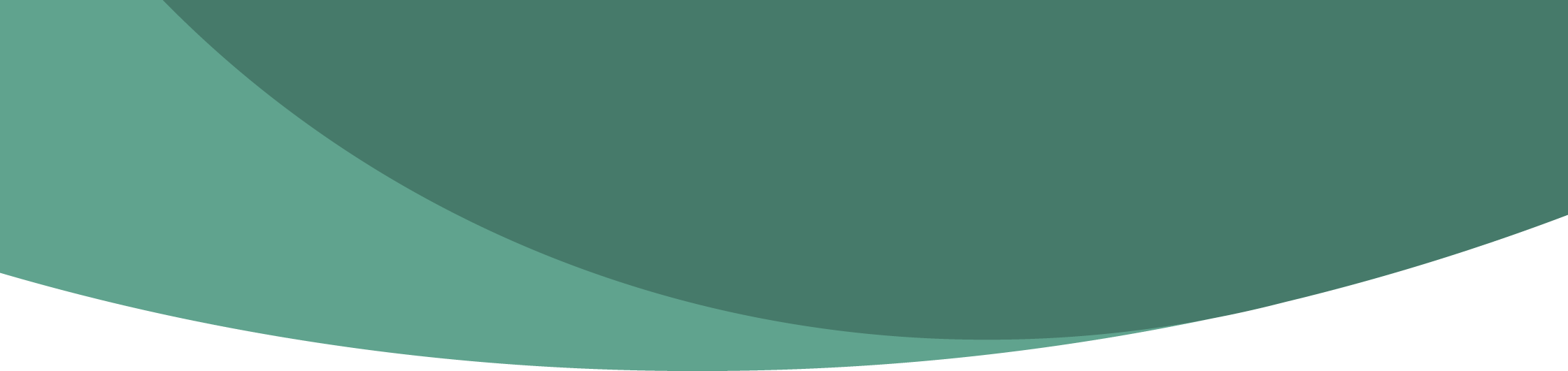 Programma12.30 uur	Ontvangst en lunch13.00 uur	Introductie door Gea van Andel, adviseur persoonsgericht werkenIn de introductie gaat Gea van Andel in op het doel van deze scholing en de leerwensen van de deelnemers. Hoe heeft iedereen de webinar van ZZ naar GG ervaren, wat is het belangrijkste wat je daaruit hebt meegenomen? Het doel van deze scholing is om concrete handvatten te bieden hoe je als professional er zorg voor kunt dragen dat mensen zich eigenaar gaan voelen van hun gezondheid. En vervolgens daardoor beter in staat zijn om de regie te nemen over hun eigen gezondheid. Vanmiddag zoemen we in op de gespreksvaardigheden die daarvoor nodig zijn, en welke verdere aanpassingen in de praktijk nodig zijn om op een GG manier te kunnen gaan werken. 13.15 uur	Kennismaken met de GG/ZZ visie, docent Bettery Institute Marijn AaldersHet denkkader van de GG/ZZ visie komt aan bod, de meerwaarde hiervan en wat is de bekendheid van de deelnemers met de GG/ZZ-filosofie. Het concept ervaren gezondheid, de GG/ZZ-aanpak en de International Classification of Functioning, disability and health worden besproken. Hoe je in je gesprek kunt aansluiten bij de client en hoe je je houding kunt varieren per fase in het gesprek komt eveneens aan bod. De GG/ZZ-gesprekstool voor persoonsgerichte en integrale zorg wordt toegelicht.		13.45 uur 	Oefenen met fase 1 ‘het andere gesprek’ in kleine groepjesHet GG/ZZ gesprek bestaat uit drie fasen met allen een eigen doelstelling en rolverdeling. Deeerst twee fasen gaan over Gezondheid en Gedrag. De laatste fase gaat over Ziekte en Zorg: een eventuele hulpvraag van de persoon. De rol van de professional verschuift tijdens het gesprek. In Fase 1 is de professional volgend, faciliterend, luisterend en volledig aangesloten bij de persoon. In Fase 2 is de professional activerend. In Fase 3 stelt de professional zich op als expert en voegt hij zo nodig iets toe.Het is belangrijk dat de persoon zich bewust is van deze rolverschuiving, dit moet je dan ook expliciet benoemen. In alle fasen is de behoefte, het oordeel en het plan van de persoon leidend. De professional begeleidt het proces en voegt zo nodig toe. Dit gesprek wordt in kleine groepjes geoefend (1 speelt professional, 1 de patient, en 1 observator, wisseling van rol na 10 min) 14.15u 	Centrale terugkoppeling14.45u	Korte pauze15.00 uur	Oefenen met fase 2 en 3 ‘het andere gesprek’ in kleine groepjes15.30 uur	Centrale terugkoppeling16.00 uur	Door Marijn Aalders van de Bettery: Wat is er verder nodig in de praktijk om op een GG manier te gaan werken? Werkt jouw team of organisatie al echt persoonsgericht, ook in de samenwerking? Kom je energiek thuis na je werk? 16.15u	In tweetallen formuleren vragen en actiepunten voor de komende periode16.30u	Centrale terugkoppeling en bespreking vragen en actiepunten17.00 uur	Afsluiting